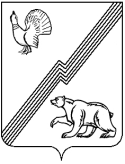 ДЕПАРТАМЕНТ ФИНАНСОВАДМИНИСТРАЦИИ ГОРОДА ЮГОРСКАХанты-Мансийского автономного округа – ЮгрыПРИКАЗот 15 февраля 2019 года                            			 	                                          № 8пО внесении изменения в приказ директора департамента финансов от 18.12.2018 № 36п«О возложении функций администратора доходов бюджета и источников финансирования дефицита бюджета и закреплении администрируемых видов доходов и источников финансирования дефицита бюджета»	На основании приказа Минфина России от 08.06.2018 № 132н «Об утверждении Порядка формирования и применения кодов бюджетной классификации Российской Федерации»ПРИКАЗЫВАЮ:Внести в пункт 1 приказа директора департамента финансов от 18.12.2018 № 36п «О возложении функций администратора доходов бюджета и источников финансирования дефицита бюджета и закреплении администрируемых видов доходов и источников финансирования дефицита бюджета» изменение, дополнив после строки«»строкой следующего содержания:«».		2. Разместить настоящий приказ на официальном сайте органов местного самоуправления города Югорска.		3. Настоящий приказ вступает в силу после его подписания.		4. Контроль за выполнением приказа оставляю за собой.Директор департамента финансов                                                                         И.Ю.Мальцева1.34.0502 19 60010 04 0000 150Возврат прочих остатков субсидий, субвенций и иных межбюджетных трансфертов, имеющих целевое назначение, прошлых лет из бюджетов городских округов1.35.0502 19 25020 04 0000 150Возврат остатков субсидий на мероприятия подпрограммы «Обеспечение жильем молодых семей» федеральной целевой программы «Жилище» на 2015 - 2020 годы из бюджетов городских округов